Отчёт МБУ «ДК МО Незамаевское СП» о проведении концертной программы.6 февраля 2019г. в фойе Дома культуры, перед началом открытой сессии Совета Незамаевского сельского поселения по вопросу: «Отчёт Главы о результатах своей деятельности и деятельности администрации за 2018год» состоялась концертная программа для слушателей. В концертной программе выступал народный вокальный ансамбль «Еюшка» (руководитель Козина В.Т.) Прозвучали лучшие песни.На мероприятии присутствовало-   35  человек.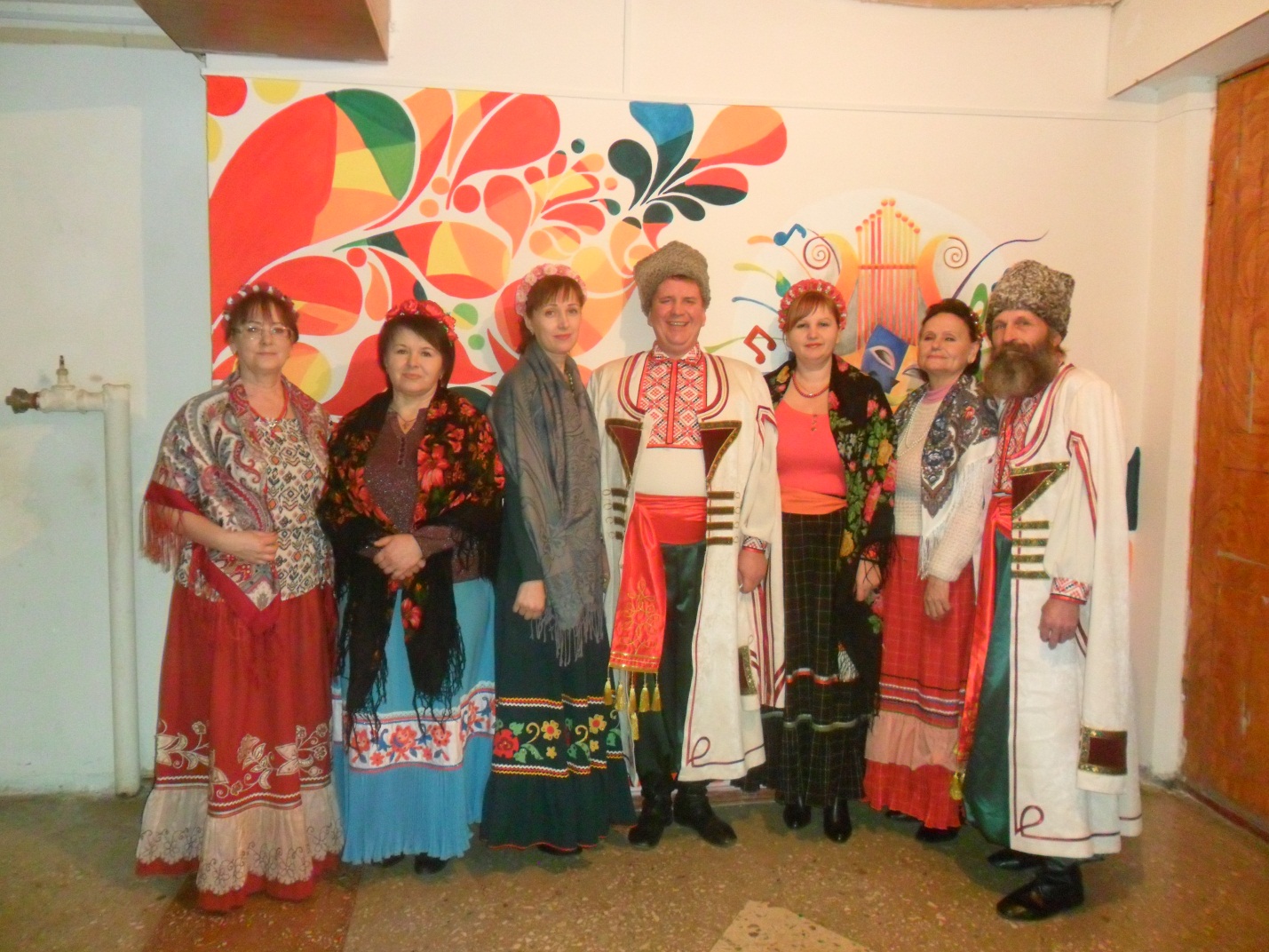 